Name of Journal: World Journal of Meta-AnalysisManuscript NO: 59547Manuscript Type: META-ANALYSISEffects of antithrombotic agents on post-operative bleeding after endoscopic resection of gastrointestinal neoplasms and polyps: A systematic review and meta-analysisXiang BJ et al. Antithrombotic agents and ERBing-Jie Xiang, Yu-Hong Huang, Min Jiang, Cong DaiBing-Jie Xiang, Yu-Hong Huang, Min Jiang, Cong Dai, Department of Gastroenterology, First Affiliated Hospital, China Medical University, Shenyang 110001, Liaoning Province, ChinaAuthor contributions: Xiang BJ had the original idea for the paper, formulated the protocol; Xiang BJ and Huang YH carried out the literature search, selection, validity assessment, data abstraction and data analysis; Xiang BJ and Dai C wrote the paper and incorporated the comments from other authors; and all authors reviewed and approved the final draft of the paper. Supported by Liaoning Science and Technology Foundation, No. 20170541052.Corresponding author: Cong Dai, PhD, Assistant Professor, Department of Gastroenterology, First Affiliated Hospital, China Medical University, No. 92 Beier Road, Heping District, Shenyang 110001, Liaoning Province, China. congdai2006@sohu.comReceived: September 17, 2020Revised: October 7, 2020Accepted: October 27, 2020Published online: AbstractBACKGROUNDThere are some studies investigating the relationship between antithrombotic medication and postoperative bleeding after endoscopic resection (ER) with controversial results. AIMTo perform a meta-analysis evaluating the effects of antithrombotic therapy on postoperative bleeding after ER.METHODSA systematic search was conducted on PubMed, Web of Science, Cochrane Library. The Newcastle-Ottawa scale was used to evaluate the quality of studies. Stata 12.0 was used for statistical analysis. The odds ratio (OR) and 95%CI were calculated and heterogeneity was quantified using Cochran’s Q test and I2.RESULTSTotal 66 studies were included in the meta-analysis. Pooled data suggested that antithrombotic therapy was significantly associated with postoperative bleeding (OR = 2.302, 95%CI: 2.057-2.577, P = 0.000) after ER. The risk of postoperative bleeding after endoscopic submucosal dissection, endoscopic mucosal resection and polypectomy in the antithrombotic group was higher than the non-antithrombotic group (OR = 2.439, 95%CI: 1.916-3.105; OR = 2.688, 95%CI: 1.098-6.582; OR = 2.112, 95%CI: 1.434-3.112). CONCLUSIONThe risk of postoperative bleeding after ER correlated with the types and management of antithrombotic agents by our meta-analysis.Key Words: Endoscopic resection; Antithrombotic; Anticoagulants; Postoperative bleeding; Endoscopic mucosal resection; Endoscopic submucosal dissectionXiang BJ, Huang YH, Jiang M, Dai C. Effects of antithrombotic agents on post-operative bleeding after endoscopic resection of gastrointestinal neoplasms and polyps: A systematic review and meta-analysis. World J Meta-Anal 2020; In pressCore Tip: In recent years, more and more people suffering from cardiovascular disease and/or cerebrovascular disease receive antithrombotic therapy which change patients’ coagulation status and may lead to high risk of postoperative bleeding after endoscopic resection (ER). The relationship between the postoperative bleeding after ER and antithrombotic agents is still uncertain. With this reason, a systematic review and meta-analysis was carried out to identify whether the use of antithrombotic drugs increases the risk of the postoperative bleeding after ER.INTRODUCTIONEndoscopic resection (ER) is deemed as an effective method for gastrointestinal neoplasia and polyp. ER is an acceptable technique to enable en bloc resection of gastric adenomas, early oesophageal, gastric and colorectal cancer and incidence and its related mortality of colorectal cancer[1-3]. This includes polypectomy, endoscopic mucosal resection (EMR) and endoscopic submucosal dissection (ESD). For example, patients with oesophageal neoplasia receiving ER can maintain the integrity of oesophageal structure and function, whereas the quality of life can be affected by oesophagectomy[4].Although the therapeutic effect of ER has been greatly affirmed, Postoperative bleeding as a major complication is still a problem to be solved. Postoperative bleeding after ER is defined as bleeding within 30 d from a mucosal defect shown by massive melena, a decrease in blood hemoglobin level of more than 2 g/dL, or requirement of endoscopic hemostasis or transfusion[1,5,6]. A study has shown that the incidence rate of postoperative bleeding after esophageal or colorectal ESD ranged from 0.0% to 4.6%[7]. And the incidence rate of postoperative bleeding after ESD due to gastric neoplasm ranged from 1.8% to 15.6%[7]. A study that included 3788 cases of polypectomy by Choung found that postoperative bleeding occurred in 42 cases (1.1%)[8]. Another study with 30881 cases of polypectomy by Rutter also reported that the postoperative bleeding developed in 291 cases (0.94%)[9]. Preventive strategies such as acid secretion inhibitors and prophylactic clipping have been developed to reduce the postoperative bleeding risk after ER, but postoperative bleeding cannot be completely avoided. Some factors such as the size of polyp and a patient’s coagulation status have been reported to be associated with the risk of postoperative bleeding after ER. In recent years, more and more people suffering from cardiovascular disease and/or cerebrovascular disease receive antithrombotic therapy which change patients’ coagulation status and may lead to high risk of postoperative bleeding after ER. The relationship between the postoperative bleeding after ER and antithrombotic agents is still uncertain. With this reason, a systematic review and meta-analysis was carried out to identify whether the use of antithrombotic drugs increases the risk of the postoperative bleeding after ER. MATERIALS AND METHODSWe carried out a systematic review and meta-analysis of the hemorrhagic data of different antithrombotic users after ER from published studies. The review and analysis was performed in accordance with the Preferred Reporting Items for Systematic reviews and Meta-Analyses guidelines[10]. Search methodWe used PubMed, Web of Science and Cochrane Library to search for articles published in English from inception to February 2019. The search queries were: (1) ( ( (antithrombotic OR anticoagulant OR antiplatelet OR heparin OR warfarin OR aspirin)) AND (endoscopic submucosal dissection OR ESD)) AND (bleeding OR hemorrhage); (2) ( ( (antithrombotic OR anticoagulant OR antiplatelet OR heparin OR warfarin OR aspirin)) AND (EMR OR endoscopic mucosal resection)) AND (bleeding OR hemorrhage); (3) ( ( (antithrombotic OR anticoagulant OR antiplatelet OR heparin OR warfarin OR aspirin)) AND (endoscopic polypectomy)) AND (bleeding OR hemorrhage); and (4) ( ( (antithrombotic OR anticoagulant OR antiplatelet OR heparin OR warfarin OR aspirin)) AND (APC OR argon plasma coagulation)) AND (bleeding OR hemorrhage).Study selectionThe studies that met the following inclusion criteria were included: (1) Polypectomy, EMR, ESD, polypectomy incorporated argon plasma coagulation and the hot and cold snare; (2) Randomized controlled trials, retrospective studies or cohort studies were performed to investigate the risk of postoperative bleeding after ER in patients with gastrointestinal neoplasm receiving antithrombotic medication; (3) The incidence rate of postoperative bleeding can be extracted in the antithrombotic medication group and the non-antithrombotic medication group; and (4) Anticoagulants and antiplatelet drugs were incorporated in antithrombotic agents.The studies were excluded if: (1) The postoperative bleeding rate or antithrombotic therapy information could not be extracted; (2) Antithrombotic drugs and NSAIDS were recorded together; (3) Endoscopic treatment such as biopsy, sphincterotomy or ampullectomy was carried out; (4) Reviews, case reports, guidelines, or animal studies were screened out; (5) The articles were not written in English; and (6) The full text could not be obtained.Methodological quality assessmentThe Newcastle-Ottawa scale was used to evaluate the quality of the included studies. And the Newcastle-Ottawa scale includes three aspects: selection, comparability, exposure (retrospective studies) or outcome (cohort studies)[11].Data extractionTwo authors worked together to extract the basic information about the first author, publication year, country, research method (retrospective/cohort), ER method (ESD/EMR/polypectomy), number, age and gender. Moreover, the odds ratio (OR) and 95%CI of the postoperative bleeding rate were calculated in the antithrombotic group (continued/discontinued) and the non-antithrombotic group. Statistical analysisStatistical analysis was performed by Stata 12.0. The Cochran’s Q test and I2 (P < 0.10 was considered significant) were used to identify heterogeneity. The value I2 of 0-25% indicated insignificant heterogeneity; 26%-50%, low heterogeneity; 51%-75%, moderate heterogeneity; and greater than 75%, high heterogeneity[12]. If there was no significant heterogeneity, the OR and 95%CI were calculated in a fixed-effect model. Otherwise, a random-effect model was used. The funnel plot was used to assess publication bias.RESULTSAssessment of the studiesThe initial literature yielded 1258 articles (454 articles from PubMed, 679 articles from Web of Science, 125 articles from Cochrane Library). After the exclusion of 929 articles due to duplicates and lack of relevance, 329 articles were retrieved for full text evaluation. 263 articles were excluded after reviewing the full text (Figure 1). Ultimately, 66 studies were included in the meta-analysis (Fifty-nine retrospective studies, seven prospective observational studies). The characteristics of included studies were described in the Table 1. The included studies were carried out from different countries (Fifty from Japan, six from Korean, five from USA, two from Italy, one from UK, one from Australia, one from Holland). The mean age was older than 60 years old in most studies.Effect analysisA total of 48691 cases after ER were enrolled, of which 8918 cases were receiving antithrombotic medication and 39773 cases were not taking any antithrombotic drugs[1,2,4,6,13-33]. The average postoperative bleeding rate in the antithrombotic group was 8.44%, while it was 5.28% in the non-antithrombotic group. With the random-effects model, the risk of postoperative bleeding in the antithrombotic group was higher than the non-antithrombotic group (OR = 2.421, 95%CI: 1.831-3.200, P = 0.000, I2 = 82.5%). In addition, a more homogeneous analysis (I2 = 36.0%) was carried out after six articles[3,5,29,34-36] were screened out in the sensitivity analysis and the results remained unchanged (OR = 2.302, 95%CI: 2.057-2.577, P = 0.000) (Figure 2). Besides this, the results were not changed when data from retrospective and prospective studies were separately analyzed. A total of 27014 cases after ESD were enrolled in this meta-analysis (3624 cases were receiving antithrombotic medication and 23390 cases were not taking antithrombotic drugs[1,6,13-30,33,37-41]). The average postoperative bleeding rate after ESD in the antithrombotic group was 13.91%, while it was 7.77% in the non-antithrombotic group. With the random-effects model, the risk of postoperative bleeding after ESD in the antithrombotic group was higher than the non-antithrombotic group (OR = 2.439, 95%CI: 1.916-3.105, P = 0.000, I2 = 63.5%). Moreover, a more homogeneous analysis (I2 = 0.0%) was carried out after six articles[6,20,24,26,29,36] were screened out in the sensitivity analysis and the results remained unchanged (OR = 2.507, 95%CI: 2.185-2.875, P = 0.000, Figure 3). The risk of postoperative bleeding after gastric ESD in the antithrombotic group was higher than the non-antithrombotic group (OR = 2.295, 95%CI: 1.757-2.998, P = 0.000, I2 = 64.1%)[6,13-15,17,19,20,22-29,33]. Meanwhile, the risk of postoperative bleeding after colorectal ESD in the antithrombotic group was higher than the non-antithrombotic group (OR = 3.305, 95%CI: 1.561-6.998, P = 0.002, I2 = 65.0%)[1,15,18,21,36].A total of 5514 cases after EMR were enrolled in this meta-analysis (1475 cases were receiving antithrombotic medication and 4039 cases were not taking any antithrombotic drugs[1,2,4,5,42]). The average postoperative bleeding rate after EMR in the antithrombotic group was 2.85%, while it was 1.29% in the non-antithrombotic group. With the random-effects model, the risk of postoperative bleeding after EMR in the antithrombotic group was higher than the non-antithrombotic group (OR = 2.688, 95%CI: 1.098-6.582, P = 0.030. I2 = 72.7%). Furthermore, a more homogeneous analysis (I2 = 5.3%) was carried out after one article[5] was screened out in the sensitivity analysis and the results remained unchanged (OR = 3.765, 95%CI: 2.380-5.954, P = 0.000, Figure 4). The risk of postoperative bleeding after colorectal EMR in the antithrombotic group was higher than the non-antithrombotic group (OR = 3.711, 95%CI: 2.332-5.904, P = 0.005, I2 = 32.9%). But the analysis on the risk of postoperative bleeding after gastric EMR could not be carried out due to insufficient data.A total of 10709 cases of polypectomy were enrolled in this meta-analysis (2554 cases were receiving antithrombotic medication and 8155 cases were not taking any antithrombotic drugs[1,3,35,43-46]). The average postoperative bleeding rate in the antithrombotic group was 4.89%, while it was 1.69% in the non-antithrombotic group. With the random-effects model, there was no significant difference (OR = 2.338, 95%CI: 0.610-8.954, P = 0.215, I2 = 93.6%) in the postoperative bleeding rate between the two groups. Another more homogeneous analysis (I2 = 44.4%) was carried out after two articles[3,35] were screened out in the sensitivity analysis and the results were found to have changed (OR = 2.112, 95%CI: 1.434-3.112, P = 0.006, Figure 5). The risk of postoperative bleeding after colorectal polypectomy in the antithrombotic group was higher than the non-antithrombotic group (OR = 2.921, 95%CI: 1.821-4.687, P = 0.000, I2 = 31.9%). Table 2 shows the number of cases with or without antithrombotic agents and hemorrhagic outcome.Quality assessment and publication biasThe Newcastle-Ottawa scale was used to assess the quality of the included studies in this meta-analysis. Thirteen articles had 6 stars, twenty-three articles had 7 stars, twenty-eight articles had 8 stars, and the others had 9 stars (Table 3). At the same time, the funnel plot did not show any features associated with publication bias (Figure 6). Subgroup analyses Among the ESD group, we performed several subgroup analyses to independently evaluate the effects of different types of antithrombotic agents in postoperative bleeding: (1) In gastric ESD retrospective comparison studies of single antithrombotic user (No. bleeding/total = 43/524) vs non-antithrombotic agent user (No. bleeding/total = 112/2671)[15,17,27]: The risk of postoperative bleeding in single antithrombotic agent group was significantly higher than the non-antithrombotic agent group [OR = 2.061, 95%CI: 1.405-3.024, P = 0.000 (I2 = 0.0%)]; (2) In gastric ESD retrospective comparison studies of multiple antithrombotic user (No. bleeding/total = 33/179) vs non-antithrombotic agent user (No. bleeding/total = 150/3361)[15,17,27,41]: The risk of postoperative bleeding in multiple antithrombotic agents group was significantly higher than the non-antithrombotic agent group [OR = 4.985, 95%CI: 3.251-7.561, P = 0.000 (I2 = 40.6%)]; (3) In gastric ESD retrospective comparison studies of multiple antithrombotic (No. bleeding/total = 33/179) user vs single antithrombotic user (No. bleeding/total = 55/666)[15,17,27,41]: The risk of postoperative bleeding in multiple antithrombotic agents group was higher than the single antithrombotic agent group [OR = 2.492, 95%CI: 1.563-3.974, P = 0.000 (I2 = 43.9%)]; (4) In gastric ESD retrospective comparison studies of discontinued antithrombotic user vs (No. bleeding/total = 81/1074) non-antithrombotic agent user (No. bleeding/total = 216/3894)[14,25,27,47-49]: The risk of postoperative bleeding in discontinued antithrombotic agent group was slightly higher than the non-antithrombotic agent group [OR = 1.405, 95%CI: 1.069-1.848, P = 0.015 (I2 = 34.4%)]; (5) In gastric ESD retrospective comparison studies of continuous antithrombotic user (No. bleeding/total = 18/144) vs non-antithrombotic user (No. bleeding/total = 50/1081)[25,27,49]: The risk of postoperative bleeding in continuous antithrombotic agent group was higher than the non-antithrombotic agent group [OR = 2.886, 95%CI: 1.513-5.504, P = 0.001 (I2 = 0.0%)]; (6) In gastric ESD retrospective comparison studies of continuous antithrombotic user (No. bleeding/total = 18/144) vs discontinued antithrombotic user (No. bleeding/total = 55/660)[25,27,49]: There was no significant difference in the risk of postoperative bleeding between the two groups [OR = 1.615, 95%CI: 0.919-2.837, P = 0.096 (I2 = 32.9%)]; (7) In gastric ESD retrospective comparison studies of antiplatelet (APT) (No. bleeding/total = 100/891) user vs non-antithrombotic user (No. bleeding/total = 212/4620)[15,38,41,50,51]: The risk of postoperative bleeding in the APT agent group was higher than the non-antithrombotic agent group [OR = 2.545, 95%CI: 1.979-3.273, P = 0.000 (I2 = 38.8%)]. In colorectal ESD retrospective comparison studies of APT user (No. bleeding/total = 22/425) vs non-antithrombotic user (No. bleeding/total = 90/2914)[52-55]: The risk of postoperative bleeding in the APT agent group was higher than the non-antithrombotic agent group [OR = 1.821, 95%CI: 1.127-2.944, P = 0.014 (I2 = 25.8%)]; (8) In gastric ESD retrospective comparison studies of discontinued APT user (No. bleeding/total = 17/271) vs non-antithrombotic user (No. bleeding/total = 127/2450)[41,51,56]: There was no significant difference in the risk of postoperative bleeding risk between the two groups [OR = 1.218, 95%CI: 0.721-2.060, P = 0.461 (I2 = 0.0%)]. In colorectal ESD retrospective comparison studies of discontinued APT user (No. bleeding/total = 9/179) vs non-antithrombotic user (No. bleeding/total = 69/1787)[53,54,57]: There was no significant difference in the risk of postoperative bleeding between the two groups [OR = 1.494, 95%CI: 0.725-3.081, P = 0.277 (I2 = 0.0%)]; (9) In gastric ESD retrospective comparison studies of continuous APT user (No. bleeding/total = 43/350) vs non-antithrombotic user (No. bleeding/total = 141/2710)[25,41,51,56,58]: The risk of postoperative bleeding in continuous APT agent group was higher than the non-antithrombotic agent group [OR = 2.955, 95%CI: 2.026-4.310, P = 0.000 (I2 = 0.0%)]. In colorectal ESD retrospective comparison studies of continuous APT user (No. bleeding/total = 9/75) vs non-antithrombotic user (No. bleeding/total = 69/1787)[53,54,57]: The risk of postoperative bleeding risk in continuous APT agent group was higher than the non-antithrombotic agent group [OR = 3.409, 95%CI: 1.652-7.036, P = 0.001 (I2 = 43.9%)]; (10) In gastric ESD retrospective comparison studies of continuous APT user (No. bleeding/total = 44/299) vs discontinued APT user (No. bleeding/total = 20/297)[41,56,59,60]: The risk of postoperative bleeding in continuous APT agent group was higher than the discontinued APT agent group [OR = 2.004, 95%CI: 1.095-3.668, P = 0.024 (I2 = 0.0%)]. In colorectal ESD retrospective comparison studies of continuous APT user (No. bleeding/ total = 9/75) vs discontinued APT user (No. bleeding/total = 9/179)[53,54,57]: There was no significant difference in the risk of postoperative bleeding between the two groups [OR = 1.740, 95%CI: 0.616-4.910, P = 0.296 (I2 = 50.6%)]; (11) In gastric ESD retrospective comparison studies of multiple APT user (No. bleeding/total = 33/131) vs non-antithrombotic user (No. bleeding/total = 89/1815)[15,41,50,56]: The risk of postoperative bleeding in multiple APT agent group was higher than the non-antithrombotic agent group [OR = 6.437, 95%CI: 4.048-10.237, P = 0.000 (I2 = 7.3%)]; (12) In gastric ESD retrospective comparison studies of multiple APT user (No. bleeding/total = 48/185) vs single APT user (No. bleeding/total = 40/494)[15,41,50,56,60]: The risk of postoperative bleeding in multiple APT agent group was higher than the single APT agent group [OR = 3.606, 95%CI: 2.270-5.726, P = 0.000 (I2 = 39.4%)]; (13) In gastric ESD retrospective comparison studies of continuous single APT user (No. bleeding/total = 5/96) vs non-antithrombotic user (No. bleeding/total = 71/1262)[17,41,50,58]: There was no significant difference in the risk of postoperative bleeding between the two groups [OR = 1.427, 95%CI: 0.524-3.886, P = 0.486 (I2 = 0.0%)]; (14) In gastric ESD retrospective comparison studies of aspirin user (No. bleeding/total = 38/491) vs non-antithrombotic user (No. bleeding/total = 145/3396): The risk of postoperative bleeding in aspirin agent group was higher than the non-antithrombotic agent group [OR = 1.889, 95%CI: 1.293-2.759, P = 0.000 (I2 = 47.0%)]; (15) In gastric ESD retrospective comparison studies of continuous aspirin user (No. bleeding/total = 36/320) vs discontinued aspirin user (No. bleeding/total = 34/391): There was no significant difference in the postoperative bleeding risk between the two groups [OR = 1.430, 95%CI: 0.786-2.603, P = 0.241 (I2 = 0.0%)]; (16) In gastric ESD retrospective comparison studies of discontinued aspirin user (No. bleeding/total = 31/325) vs non-antithrombotic user (No. bleeding/total = 147/3047)[27,51,53,56]: The risk of postoperative bleeding in discontinued aspirin agent group was higher than the non-antithrombotic agent group [OR = 2.093, 95%CI: 1.349-3.246, P = 0.001 (I2 = 33.1%)]; (17) In gastric ESD retrospective compatison studies of thienopyridine derivatives user (No. bleeding/total = 0/41) vs non-antithrombotic user (No. bleeding/total = 123/2903)[14,15,38,50]: There was no significant difference in the risk of postoperative bleeding between the two groups [OR = 0.983, 95%CI: 0.234-4.132, P = 0.981 (I2 = 0.0%)]; (18) In gastric ESD retrospective comparison studies of aspirin user (No. bleeding/total = 39/440) vs thienopyridine derivatives user (No. bleeding/total = 78/2009)[14,15,38,50,60]: The risk of postoperative bleeding in the aspirin agent group was higher than the thienopyridine derivatives agent group [OR = 1.806, 95%CI: 1.062-3.037, P = 0.029 (I2 = 47.0%)]; (19) In gastric ESD comparison studies (two retrospective studies and one prospective study) of anticoagulant user (No. bleeding/total = 21/145) vs non-antithrombotic user (No. bleeding/total = 154/3788)[38,41,59]: The risk of postoperative bleeding [OR = 4.029, 95%CI: 2.442-6.646, P = 0.000 (I2 = 18.1%)] in the anticoagulant agent group was significantly higher than the non-antithrombotic agent group; (20) In gastric ESD comparison studies (three retrospective studies and one prospective study) of warfarin user (No. bleeding/total = 24/127) vs direct oral anticoagulants (DOAC) user (No. bleeding/total = 10/60)[38,47,59]: There was no significant difference in the risk of postoperative bleeding between the two groups [OR = 0.940, 95%CI: 0.407-2.171, P = 0.885 (I2 = 0.0%)]; (21) In gastrointestinal ESD retrospective comparison studies of anticoagulant user (No. bleeding/total = 13/89) vs APT user (No. bleeding/total = 49/501)[38,41,52]: There was no significant difference in the risk of postoperative bleeding between the two groups [OR = 1.677, 95%CI: 0.852-3.302, P = 0.135 (I2 = 64.1%)]; (22) In gastric ESD retrospective comparison studies of heparin replacement (HR) (No. bleeding/total = 25/128) user vs non-antithrombotic user (No. bleeding/total = 154/3681)[23,27,38,41]: The risk of postoperative bleeding [OR = 5.547, 95%CI: 3.457-8.900, P = 0.000 (I2 = 16.9%)] in HR agent group was significantly higher than the non-antithrombotic agent group; (23) In gastric ESD retrospective comparison studies of HR user (No. bleeding/total = 32/125) vs continuous antithrombotic user (No. bleeding/total = 10/101)[17,25,27,61]: The risk of postoperative bleeding in the HR agent group was significantly higher than the continuous antithrombotic agent group [OR = 2.859, 95%CI: 1.257-6.503, P = 0.012 (I2 = 0.0%)]; and (24) In gastric ESD retrospective comparison studies of HR user (No. bleeding/total = 29/120) vs continuous single APT user (No. bleeding/total = 7/83)[17,27,41]: The risk of postoperative bleeding in HR agent group was significantly higher than the continuous single APT agent group (OR = 2.988, 95%CI: 1.173-7.761, P = 0.000 (I2 = 3.1%)].Among the EMR group, we performed several subgroup analyses to evaluate the effects of different types of antithrombotic agents on postoperative bleeding: (1) APT (No. bleeding/total = 13/605) user vs non-antithrombotic user (No. bleeding/total = 36/1445)[2,5,42]: OR = 1.744, 95%CI: 0.398-7.643, P = 0.461 (I2 = 78.8%). There were two retrospective studies and one prospective study in the subgroup analysis. There were two studies about colorectal EMR and one study about gastric EMR in the subgroup analysis; (2) Anticoagulant user (No. bleeding/total = 44/567) vs non-antithrombotic user (No. bleeding/total = 218/8131)[2,5,42]: There was no significant difference in the risk of postoperative bleeding risk between the two groups [OR = 1.409, 95%CI: 0.552-3.597, P = 0.474 (I2 = 0.0%)]. There were two retrospective studies and one prospective study in the subgroup analysis. There were two studies about colorectal EMR and one study about gastric EMR in the subgroup analysis; and (3) Anticoagulant user (No. bleeding/total = 5/147) vs APT user (No. bleeding/total = 13/605)[2,5,42]: There was no significant difference in the risk of postoperative bleeding between the two groups [OR = 0.768, 95%CI: 0.261-2.261, P = 0.631 (I2 = 0.0%)]. There were two retrospective studies and one prospective study in the subgroup analysis. There were two studies about colorectal EMR and one study about gastric EMR in the subgroup analysis.Among the polypectomy group, we also performed several subgroup analyses to evaluate the effects of different types of antithrombotic agents on postoperative bleeding: (1) APT (No. bleeding/total = 56/994) user vs non-antithrombotic user (No. bleeding/total = 121/5983)[3,43,45]: OR = 1.766, 95%CI: 1.192-2.616, P = 0.005 (I2 = 73.9%) (retrospective studies). There were two studies about colorectal polypectomy and one study about gastric polypectomy in the subgroup analysis; (2) Anticoagulant user (No. bleeding/total = 16/128) vs APT user (No. bleeding/total = 33/1106)[45,62,63]: The risk of postoperative bleeding after colorectal polypectomy in the anticoagulant agent group was significantly higher than the APT agent group [OR = 3.132, 95%CI: 1.442-6.803, P = 0.004 (I2 = 9.0%)] (retrospective studies); and (3) Warfarin user (No. bleeding/total = 32/226) vs DOAC (No. bleeding/total = 13/98)[35,36,64]: There was no significant difference in the risk of postoperative bleeding between the two groups [OR = 1.126, 95%CI: 0.557-2.275, P = 0.741 (I2 = 0.0%)] (retrospective studies). There were two studies about colorectal polypectomy and one study about gastric polypectomy in the subgroup analysis. A subgroup analysis was planned to assess the risk of postoperative bleeding according to the difference in the size of the lesion, dosage and cessation period of antithrombotic agent, but we failed to perform the analysis because of insufficient data.Thromboembolic eventThromboembolic event is defined as arterial thromboembolism. This includes stroke, transient ischemic attack and infarction perioperative period. These thromboembolic events in included studies were available in nineteen articles (one event in the heparin therapy group[17], five events in the antithrombotic group[5,27], three events in the HR group[35,47,64], one event in the discontinued anticoagulant therapy group[30], one event in the discontinued antithrombotic therapy group[32], two events in the withdrawal period of antiplatelet therapy group[2,51], one event in the anticoagulant therapy group[44], one event in the withdrawal period of anti-vitamin K antagonisis therapy group[65], four events in the low dose aspirin interrupted group[66]). No thromboembolic events occurred in seven studies[36,41,49,58,59,67]. DISCUSSIONDespite several practice guidelines about the cessation or continuation of antithrombotic drugs before ER made by the British Society of Gastroenterology[68], the European Society of Gastrointestinal Endoscopy[68], the American Society for Gastrointestinal Endoscopy[69] and the Japan Gastroenterological Endoscopy Society[70], the effect of antithrombotic drugs on the risk of postoperative bleeding was still controversial in some studies[4,6,13,14,16,19-22,24,26,27,31,37,48,57]. Our study found that antithrombotic agents confer a higher risk for postoperative bleeding after ESD and EMR. But the risk of postoperative bleeding after polypectomy was not significantly elevated in the patients with antithrombotic drugs from our study, which was in consistent with the results of a study by Matsumoto et al[46]. Nevertheless, there was significant heterogeneity in the analysis of antithrombotic group vs non-antithrombotic group. To explain the heterogeneity (I2 = 82.5%) of our meta-analysis, we got the following findings: (1) different methods were used to prevent postoperative bleeding; (2) different definitions on postoperative bleeding[2,19]; (3) different types and doses of antithrombotic agents; and (4) different follow-up time, ranging 24 h to 3 mo. In order to reduce the heterogeneity, we have done the subgroup analyses to assess the effect of different types of antithrombotic agents in the risk of postoperative bleeding.Some studies found that APT did not correlate with the risk of postoperative bleeding[32,52]. At the same time, the risk of delayed postoperative bleeding after ESD was not increased in a single APT agent (continued or discontinued)[17]. In contrast, it has been demonstrated that APT (especially dual APT) increases the risk of postoperative bleeding[50]. A retrospective study by Singh et al[71] showed that clopidogrel alone was not an independent risk factor for postoperative bleeding, but a randomized trial by Chan et al[72] showed that continued clopidogrel use results in a higher risk of postoperative bleeding compared to the discontinued clopidigrel use group. Our study found that continued single APT agent use did not increase the risk of postoperative bleeding, but multiple APT agents increased the risk of postoperative bleeding after ER.Some studies found that low dose aspirin and continued use of aspirin didn’t induce a higher risk of postoperative bleeding after polypectomy and gastric ESD[23,43,50]. However, Ninomiya et al[53] found that continued use of aspirin increased the risk of postoperative bleeding after colorectal ESD. A study by Metz et al[2] demonstrated that the use of aspirin within 7 d of the operation was an independent risk factor for postoperative bleeding after colonic EMR. In a meta-analysis by Shalman et al[73], the risk of immediate bleeding in patients with aspirin was not increased, but the risk of delayed bleeding in patients with aspirin or thienopyridine derivatives was increased. Our study found that the use of aspirin significantly increased the risk of postoperative bleeding, but thienopyridine derivatives did not increase the risk of postoperative bleeding after ER. Nevertheless, the guidelines recommend continuing aspirin and withdrawing thienopyridine derivatives in the endoscopic resection[68-70]. Therefore, more prospective or randomized controlled trials are needed to determine the effects of aspirin and thienopyridine on the risk of postoperative bleeding after ER. Several guidelines about gastroenterological endoscopy recommend that anticoagulant agent should be discontinued with HR[68-70]. APT plus HR (meaning that anticoagulants were substituted by heparin before polypectomy) were not correlated with postoperative bleeding, but anticoagulant or anticoagulant plus HR were risk factors for postoperative bleeding[32]. Besides, HR alone was related to postoperative bleeding in univariate analysis but was not in multivariate analysis[32]. And our study has reached the same conclusion. Cessation of antithrombotic therapy could result in thromboembolic events such as cerebral infarction and hemorrhagic shock. But the risk of the thromboembolic events in the included studies is relatively low. There were several drawbacks in this meta-analysis. First of all, the results of our meta-analysis were derived from retrospective studies. Retrospective studies may underestimate the risk of postoperative bleeding. Further prospective studies are needed to confirm our results. Secondly, the surveillance periods of included studies were not exactly the same. Finally, different types and doses of antithrombotic agents were used in the included studies, which may lead to bias. CONCLUSIONIn conclusion, the risk of postoperative bleeding after ER (polypectomy, EMR and ESD) correlated with the types and management of the antithrombotic agents according to our meta-analysis. Interrupting or switching antithrombotic therapy might result in the increased risk of serious thromboembolic events. Therefore, it is important to comprehensively assess the risk of postoperative bleeding and thromboembolic events in the patients with antithrombotic drugs after ER. ARTICLE HIGHLIGHTSResearch backgroundEndoscopic resection (ER) is deemed as an effective method for gastrointestinal neoplasia, polyp, gastric adenomas, early oesophageal, gastric and colorectal cancer. More and more people suffering from cardiovascular disease and/or cerebrovascular disease receive antithrombotic therapy which change patients’ coagulation status and may lead to high risk of postoperative bleeding after ER. The relationship between the postoperative bleeding after ER and antithrombotic agents is still uncertain.Research motivationThis study explored the relationship between the postoperative bleeding after ER and antithrombotic agents.Research objectivesThe aim of this study is to identify whether the use of antithrombotic drugs increases the risk of the postoperative bleeding after ER by a systematic review and meta-analysis.Research methodsA systematic search was conducted on PubMed, Web of Science, Cochrane library. The Newcastle-Ottawa scale was used to evaluate the quality of studies. Stata 12.0 was used for statistical analysis. The odds ratio and 95%CI were calculated and heterogeneity was quantified using Cochran’s Q test and I2.Research resultsTotal 66 studies were included in the meta-analysis. Pooled data suggested that antithrombotic therapy was significantly associated with postoperative bleeding after ER. The risk of postoperative bleeding after endoscopic submucosal dissection, endoscopic mucosal resection and polypectomy in the antithrombotic group was higher than the non-antithrombotic group.Research conclusionsThe risk of postoperative bleeding after ER correlated with the types and management of antithrombotic agents by our meta-analysis.Research perspectivesOur results can guide the use of antithrombotic drugs before ER and evaluate the risk of postoperative bleeding.REFERENCES1 Shibuya T, Nomura O, Kodani T, Murakami T, Fukushima H, Tajima Y, Matsumoto K, Ritsuno H, Ueyama H, Inami Y, Ishikawa D, Matsumoto K, Sakamoto N, Osada T, Nagahara A, Ogihara T, Watanabe S. Continuation of antithrombotic therapy may be associated with a high incidence of colonic post-polypectomy bleeding. Dig Endosc 2017; 29: 314-321 [PMID: 27809364 DOI: 10.1111/den.12760]2 Metz AJ, Bourke MJ, Moss A, Williams SJ, Swan MP, Byth K. Factors that predict bleeding following endoscopic mucosal resection of large colonic lesions. Endoscopy 2011; 43: 506-511 [PMID: 21618150 DOI: 10.1055/s-0030-1256346]3 Pigò F, Bertani H, Manno M, Mirante VG, Caruso A, Mangiafico S, Manta R, Rebecchi AM, Conigliaro RL. Colonic Postpolypectomy Bleeding Is Related to Polyp Size and Heparin Use. Clin Endosc 2017; 50: 287-292 [PMID: 28183158 DOI: 10.5946/ce.2016.126]4 Al-Mammari S, Owen R, Findlay J, Koutsoumpas A, Gillies R, Marshall R, Bailey AA, Maynard N, Sgromo B, Braden B. Endoscopic mucosal resection of early oesophageal neoplasia in patients requiring anticoagulation: is it safe? Surg Endosc 2016; 30: 2390-2395 [PMID: 26307599 DOI: 10.1007/s00464-015-4489-y]5 Namasivayam V, Prasad GA, Lutzke LS, Dunagan KT, Borkenhagen LS, Okoro NI, Tomizawa Y, Buttar NS, Michel WL, Wang KK. The risk of endoscopic mucosal resection in the setting of clopidogrel use. ISRN Gastroenterol 2014; 2014: 494157 [PMID: 24944824 DOI: 10.1155/2014/494157]6 Mukai S, Cho S, Kotachi T, Shimizu A, Matuura G, Nonaka M, Hamada T, Hirata K, Nakanishi T. Analysis of delayed bleeding after endoscopic submucosal dissection for gastric epithelial neoplasms. Gastroenterol Res Pract 2012; 2012: 875323 [PMID: 22536221 DOI: 10.1155/2012/875323]7 Kataoka Y, Tsuji Y, Sakaguchi Y, Minatsuki C, Asada-Hirayama I, Niimi K, Ono S, Kodashima S, Yamamichi N, Fujishiro M, Koike K. Bleeding after endoscopic submucosal dissection: Risk factors and preventive methods. World J Gastroenterol 2016; 22: 5927-5935 [PMID: 27468187 DOI: 10.3748/wjg.v22.i26.5927]8 Choung BS, Kim SH, Ahn DS, Kwon DH, Koh KH, Sohn JY, Park WS, Kim IH, Lee SO, Lee ST, Kim SW. Incidence and risk factors of delayed postpolypectomy bleeding: a retrospective cohort study. J Clin Gastroenterol 2014; 48: 784-789 [PMID: 24231934 DOI: 10.1097/MCG.0000000000000027]9 Rutter MD, Nickerson C, Rees CJ, Patnick J, Blanks RG. Risk factors for adverse events related to polypectomy in the English Bowel Cancer Screening Programme. Endoscopy 2014; 46: 90-97 [PMID: 24477363 DOI: 10.1055/s-0033-1344987]10 Moher D, Liberati A, Tetzlaff J, Altman DG; PRISMA Group. Preferred reporting items for systematic reviews and meta-analyses: the PRISMA statement. Ann Intern Med 2009; 151: 264-269, W64 [PMID: 19622511 DOI: 10.7326/0003-4819-151-4-200908180-00135]11 Stang A. Critical evaluation of the Newcastle-Ottawa scale for the assessment of the quality of nonrandomized studies in meta-analyses. Eur J Epidemiol 2010; 25: 603-605 [PMID: 20652370 DOI: 10.1007/s10654-010-9491-z]12 Higgins JP, Thompson SG, Deeks JJ, Altman DG. Measuring inconsistency in meta-analyses. BMJ 2003; 327: 557-560 [PMID: 12958120 DOI: 10.1136/bmj.327.7414.557]13 Goto O, Fujishiro M, Kodashima S, Ono S, Niimi K, Hirano K, Yamamichi N, Koike K. A second-look endoscopy after endoscopic submucosal dissection for gastric epithelial neoplasm may be unnecessary: a retrospective analysis of postendoscopic submucosal dissection bleeding. Gastrointest Endosc 2010; 71: 241-248 [PMID: 19922919 DOI: 10.1016/j.gie.2009.08.030]14 Ueki N, Futagami S, Akimoto T, Maruki Y, Yamawaki H, Kodaka Y, Nagoya H, Shindo T, Kusunoki M, Kawagoe T, Gudis K, Miyake K, Iwakiri K. Effect of Antithrombotic Therapy and Long Endoscopic Submucosal Dissection Procedure Time on Early and Delayed Postoperative Bleeding. Digestion 2017; 96: 21-28 [PMID: 28609771 DOI: 10.1159/000475924]15 Gotoda T, Hori K, Iwamuro M, Kono Y, Miura K, Kanzaki H, Kawano S, Kawahara Y, Okada H. Evaluation of the bleeding risk with various antithrombotic therapies after gastric endoscopic submucosal dissection. Endosc Int Open 2017; 5: E653-E662 [PMID: 28691050 DOI: 10.1055/s-0043-110050]16 Odagiri H, Yasunaga H, Matsui H, Fushimi K, Iizuka T, Kaise M. Hospital volume and the occurrence of bleeding and perforation after colorectal endoscopic submucosal dissection: analysis of a national administrative database in Japan. Dis Colon Rectum 2015; 58: 597-603 [PMID: 25944432 DOI: 10.1097/DCR.0000000000000335]17 Furuhata T, Kaise M, Hoteya S, Iizuka T, Yamada A, Nomura K, Kuribayashi Y, Kikuchi D, Matsui A, Ogawa O, Yamashta S, Mitani T. Postoperative bleeding after gastric endoscopic submucosal dissection in patients receiving antithrombotic therapy. Gastric Cancer 2017; 20: 207-214 [PMID: 26754296 DOI: 10.1007/s10120-015-0588-7]18 Suzuki S, Chino A, Kishihara T, Uragami N, Tamegai Y, Suganuma T, Fujisaki J, Matsuura M, Itoi T, Gotoda T, Igarashi M, Moriyasu F. Risk factors for bleeding after endoscopic submucosal dissection of colorectal neoplasms. World J Gastroenterol 2014; 20: 1839-1845 [PMID: 24587661 DOI: 10.3748/wjg.v20.i7.1839]19 Higashiyama M, Oka S, Tanaka S, Sanomura Y, Imagawa H, Shishido T, Yoshida S, Chayama K. Risk factors for bleeding after endoscopic submucosal dissection of gastric epithelial neoplasm. Dig Endosc 2011; 23: 290-295 [PMID: 21951088 DOI: 10.1111/j.1443-1661.2011.01151.x]20 Mannen K, Tsunada S, Hara M, Yamaguchi K, Sakata Y, Fujise T, Noda T, Shimoda R, Sakata H, Ogata S, Iwakiri R, Fujimoto K. Risk factors for complications of endoscopic submucosal dissection in gastric tumors: analysis of 478 lesions. J Gastroenterol 2010; 45: 30-36 [PMID: 19760133 DOI: 10.1007/s00535-009-0137-4]21 Terasaki M, Tanaka S, Shigita K, Asayama N, Nishiyama S, Hayashi N, Nakadoi K, Oka S, Chayama K. Risk factors for delayed bleeding after endoscopic submucosal dissection for colorectal neoplasms. Int J Colorectal Dis 2014; 29: 877-882 [PMID: 24825723 DOI: 10.1007/s00384-014-1901-3]22 Okada K, Yamamoto Y, Kasuga A, Omae M, Kubota M, Hirasawa T, Ishiyama A, Chino A, Tsuchida T, Fujisaki J, Nakajima A, Hoshino E, Igarashi M. Risk factors for delayed bleeding after endoscopic submucosal dissection for gastric neoplasm. Surg Endosc 2011; 25: 98-107 [PMID: 20549245 DOI: 10.1007/s00464-010-1137-4]23 Matsumura T, Arai M, Maruoka D, Okimoto K, Minemura S, Ishigami H, Saito K, Nakagawa T, Katsuno T, Yokosuka O. Risk factors for early and delayed post-operative bleeding after endoscopic submucosal dissection of gastric neoplasms, including patients with continued use of antithrombotic agents. BMC Gastroenterol 2014; 14: 172 [PMID: 25280756 DOI: 10.1186/1471-230X-14-172]24 Toyokawa T, Inaba T, Omote S, Okamoto A, Miyasaka R, Watanabe K, Izumikawa K, Horii J, Fujita I, Ishikawa S, Morikawa T, Murakami T, Tomoda J. Risk factors for perforation and delayed bleeding associated with endoscopic submucosal dissection for early gastric neoplasms: analysis of 1123 lesions. J Gastroenterol Hepatol 2012; 27: 907-912 [PMID: 22142449 DOI: 10.1111/j.1440-1746.2011.07039.x]25 Shindo Y, Matsumoto S, Miyatani H, Yoshida Y, Mashima H. Risk factors for postoperative bleeding after gastric endoscopic submucosal dissection in patients under antithrombotics. World J Gastrointest Endosc 2016; 8: 349-356 [PMID: 27076874 DOI: 10.4253/wjge.v8.i7.349]26 Takizawa K, Oda I, Gotoda T, Yokoi C, Matsuda T, Saito Y, Saito D, Ono H. Routine coagulation of visible vessels may prevent delayed bleeding after endoscopic submucosal dissection--an analysis of risk factors. Endoscopy 2008; 40: 179-183 [PMID: 18322872 DOI: 10.1055/s-2007-995530]27 Igarashi K, Takizawa K, Kakushima N, Tanaka M, Kawata N, Yoshida M, Ito S, Imai K, Hotta K, Ishiwatari H, Matsubayashi H, Ono H. Should antithrombotic therapy be stopped in patients undergoing gastric endoscopic submucosal dissection? Surg Endosc 2017; 31: 1746-1753 [PMID: 27530896 DOI: 10.1007/s00464-016-5167-4]28 Ono S, Ishikawa M, Matsuda K, Tsuda M, Yamamoto K, Shimizu Y, Sakamoto N. Clinical impact of the perioperative management of oral anticoagulants in bleeding after colonic endoscopic mucosal resection. BMC Gastroenterol 2019; 19: 206 [PMID: 31791254 DOI: 10.1186/s12876-019-1124-8]29 Takeuchi T, Ota K, Harada S, Edogawa S, Kojima Y, Tokioka S, Umegaki E, Higuchi K. The postoperative bleeding rate and its risk factors in patients on antithrombotic therapy who undergo gastric endoscopic submucosal dissection. BMC Gastroenterol 2013; 13: 136 [PMID: 24010587 DOI: 10.1186/1471-230X-13-136]30 Tokioka S, Umegaki E, Murano M, Takeuchi N, Takeuchi T, Kawakami K, Yoda Y, Kojima Y, Higuchi K. Utility and problems of endoscopic submucosal dissection for early gastric cancer in elderly patients. J Gastroenterol Hepatol 2012; 27 Suppl 3: 63-69 [PMID: 22486874 DOI: 10.1111/j.1440-1746.2012.07075.x]31 Amato A, Radaelli F, Dinelli M, Crosta C, Cengia G, Beretta P, Devani M, Lochis D, Manes G, Fini L, Paggi S, Passoni GR, Repici A; SIED Lombardy group. Early and delayed complications of polypectomy in a community setting: The SPoC prospective multicentre trial. Dig Liver Dis 2016; 48: 43-48 [PMID: 26493629 DOI: 10.1016/j.dld.2015.09.007]32 Kubo T, Yamashita K, Onodera K, Iida T, Arimura Y, Nojima M, Nakase H. Heparin bridge therapy and post-polypectomy bleeding. World J Gastroenterol 2016; 22: 10009-10014 [PMID: 28018108 DOI: 10.3748/wjg.v22.i45.10009]33 Yano T, Tanabe S, Ishido K, Suzuki M, Kawanishi N, Yamane S, Watanabe A, Wada T, Azuma M, Katada C, Koizumi W. Different clinical characteristics associated with acute bleeding and delayed bleeding after endoscopic submucosal dissection in patients with early gastric cancer. Surg Endosc 2017; 31: 4542-4550 [PMID: 28378078 DOI: 10.1007/s00464-017-5513-1]34 Ishigami H, Arai M, Matsumura T, Maruoka D, Minemura S, Okimoto K, Kasamatsu S, Saito K, Nakagawa T, Katsuno T, Yokosuka O. Heparin-bridging therapy is associated with a high risk of post-polypectomy bleeding regardless of polyp size. Dig Endosc 2017; 29: 65-72 [PMID: 27368065 DOI: 10.1111/den.12692]35 Yanagisawa N, Nagata N, Watanabe K, Iida T, Hamada M, Kobayashi S, Shimbo T, Akiyama J, Uemura N. Post-polypectomy bleeding and thromboembolism risks associated with warfarin vs direct oral anticoagulants. World J Gastroenterol 2018; 24: 1540-1549 [PMID: 29662292 DOI: 10.3748/wjg.v24.i14.1540]36 Yamashita K, Oka S, Tanaka S, Boda K, Hirano D, Sumimoto K, Mizumoto T, Ninomiya Y, Tamaru Y, Shigita K, Hayashi N, Sanomura Y, Chayama K. Use of anticoagulants increases risk of bleeding after colorectal endoscopic submucosal dissection. Endosc Int Open 2018; 6: E857-E864 [PMID: 29978006 DOI: 10.1055/a-0593-5788]37 Koh R, Hirasawa K, Yahara S, Oka H, Sugimori K, Morimoto M, Numata K, Kokawa A, Sasaki T, Nozawa A, Taguri M, Morita S, Maeda S, Tanaka K. Antithrombotic drugs are risk factors for delayed postoperative bleeding after endoscopic submucosal dissection for gastric neoplasms. Gastrointest Endosc 2013; 78: 476-483 [PMID: 23622974 DOI: 10.1016/j.gie.2013.03.008]38 Sato C, Hirasawa K, Koh R, Ikeda R, Fukuchi T, Kobayashi R, Kaneko H, Makazu M, Maeda S. Postoperative bleeding in patients on antithrombotic therapy after gastric endoscopic submucosal dissection. World J Gastroenterol 2017; 23: 5557-5566 [PMID: 28852315 DOI: 10.3748/wjg.v23.i30.5557]39 Azumi M, Takeuchi M, Koseki Y, Kumagai M, Kobayashi Y, Takatsuna M, Yoshioka A, Yoshikawa S, Miura T, Terai S. The search, coagulation, and clipping (SCC) method prevents delayed bleeding after gastric endoscopic submucosal dissection. Gastric Cancer 2019; 22: 567-575 [PMID: 30267178 DOI: 10.1007/s10120-018-0878-y]40 Izumikawa K, Iwamuro M, Inaba T, Ishikawa S, Kuwaki K, Sakakihara I, Yamamoto K, Takahashi S, Tanaka S, Wato M, Okada H. Bleeding in patients who underwent scheduled second-look endoscopy 5 days after endoscopic submucosal dissection for gastric lesions. BMC Gastroenterol 2018; 18: 46 [PMID: 29631560 DOI: 10.1186/s12876-018-0774-2]41 Kono Y, Obayashi Y, Baba Y, Sakae H, Gotoda T, Miura K, Kanzaki H, Iwamuro M, Kawano S, Kawahara Y, Tanaka T, Okada H. Postoperative bleeding risk after gastric endoscopic submucosal dissection during antithrombotic drug therapy. J Gastroenterol Hepatol 2018; 33: 453-460 [PMID: 28696019 DOI: 10.1111/jgh.13872]42 Bronsgeest K, Huisman JF, Langers A, Boonstra JJ, Schenk BE, de Vos Tot Nederveen Cappel WH, Vasen HFA, Hardwick JCH. Safety of endoscopic mucosal resection (EMR) of large non-pedunculated colorectal adenomas in the elderly. Int J Colorectal Dis 2017; 32: 1711-1717 [PMID: 28884225 DOI: 10.1007/s00384-017-2892-7]43 Yousfi M, Gostout CJ, Baron TH, Hernandez JL, Keate R, Fleischer DE, Sorbi D. Postpolypectomy lower gastrointestinal bleeding: potential role of aspirin. Am J Gastroenterol 2004; 99: 1785-1789 [PMID: 15330919 DOI: 10.1111/j.1572-0241.2004.30368.x]44 Witt DM, Delate T, McCool KH, Dowd MB, Clark NP, Crowther MA, Garcia DA, Ageno W, Dentali F, Hylek EM, Rector WG; WARPED Consortium. Incidence and predictors of bleeding or thrombosis after polypectomy in patients receiving and not receiving anticoagulation therapy. J Thromb Haemost 2009; 7: 1982-1989 [PMID: 19719825 DOI: 10.1111/j.1538-7836.2009.03598.x]45 Kishida Y, Hotta K, Imai K, Ito S, Yoshida M, Kawata N, Tanaka M, Kakushima N, Takizawa K, Ishiwatari H, Matsubayashi H, Ono H. Risk Analysis of Colorectal Post-Polypectomy Bleeding Due to Antithrombotic Agent. Digestion 2019; 99: 148-156 [PMID: 30179871 DOI: 10.1159/000490791]46 Matsumoto M, Yoshii S, Shigesawa T, Dazai M, Onodera M, Kato M, Sakamoto N. Safety of Cold Polypectomy for Colorectal Polyps in Patients on Antithrombotic Medication. Digestion 2018; 97: 76-81 [PMID: 29393134 DOI: 10.1159/000484219]47 Yoshio T, Nishida T, Kawai N, Yuguchi K, Yamada T, Yabuta T, Komori M, Yamaguchi S, Kitamura S, Iijima H, Tsutsui S, Michida T, Mita E, Tsujii M, Takehara T. Gastric ESD under Heparin Replacement at High-Risk Patients of Thromboembolism Is Technically Feasible but Has a High Risk of Delayed Bleeding: Osaka University ESD Study Group. Gastroenterol Res Pract 2013; 2013: 365830 [PMID: 23843783 DOI: 10.1155/2013/365830]48 Miyahara K, Iwakiri R, Shimoda R, Sakata Y, Fujise T, Shiraishi R, Yamaguchi K, Watanabe A, Yamaguchi D, Higuchi T, Tominaga N, Ogata S, Tsuruoka N, Noda T, Hidaka H, Mannen K, Endo H, Yamanouchi K, Yamazato T, Sakata H, Fujimoto K. Perforation and postoperative bleeding of endoscopic submucosal dissection in gastric tumors: analysis of 1190 lesions in low- and high-volume centers in Saga, Japan. Digestion 2012; 86: 273-280 [PMID: 22986899 DOI: 10.1159/000341422]49 So S, Ahn JY, Kim N, Na HK, Jung KW, Lee JH, Kim DH, Choi KD, Song HJ, Lee GH, Jung HY. Comparison of the effects of antithrombotic therapy on delayed bleeding after gastric endoscopic resection: a propensity score-matched case-control study. Gastrointest Endosc 2019; 89: 277-285.e2 [PMID: 30145315 DOI: 10.1016/j.gie.2018.08.028]50 Tounou S, Morita Y, Hosono T. Continuous aspirin use does not increase post-endoscopic dissection bleeding risk for gastric neoplasms in patients on antiplatelet therapy. Endosc Int Open 2015; 3: E31-E38 [PMID: 26134769 DOI: 10.1055/s-0034-1390764]51 Lim JH, Kim SG, Kim JW, Choi YJ, Kwon J, Kim JY, Lee YB, Choi J, Im JP, Kim JS, Jung HC, Song IS. Do antiplatelets increase the risk of bleeding after endoscopic submucosal dissection of gastric neoplasms? Gastrointest Endosc 2012; 75: 719-727 [PMID: 22317881 DOI: 10.1016/j.gie.2011.11.034]52 Yoshida N, Naito Y, Murakami T, Hirose R, Ogiso K, Siah KT, Inada Y, Yagi N, Itoh Y. High incidence of postoperative hemorrhage in colorectal endoscopic submucosal dissection during anticoagulant therapy. Int J Colorectal Dis 2016; 31: 1487-1488 [PMID: 26951182 DOI: 10.1007/s00384-016-2540-7]53 Ninomiya Y, Oka S, Tanaka S, Nishiyama S, Tamaru Y, Asayama N, Shigita K, Hayashi N, Chayama K. Risk of bleeding after endoscopic submucosal dissection for colorectal tumors in patients with continued use of low-dose aspirin. J Gastroenterol 2015; 50: 1041-1046 [PMID: 25682173 DOI: 10.1007/s00535-015-1053-4]54 Arimoto J, Higurashi T, Chiba H, Misawa N, Yoshihara T, Kato T, Kanoshima K, Fuyuki A, Ohkubo H, Goto S, Ishikawa Y, Tachikawa J, Ashikari K, Nonaka T, Taguri M, Kuriyama H, Atsukawa K, Nakajima A. Continued Use of a Single Antiplatelet Agent Does Not Increase the Risk of Delayed Bleeding After Colorectal Endoscopic Submucosal Dissection. Dig Dis Sci 2018; 63: 218-227 [PMID: 29177848 DOI: 10.1007/s10620-017-4843-0]55 Seo M, Song EM, Cho JW, Lee YJ, Lee BI, Kim JS, Jeon SW, Jang HJ, Yang DH, Ye BD, Byeon JS. A risk-scoring model for the prediction of delayed bleeding after colorectal endoscopic submucosal dissection. Gastrointest Endosc 2019; 89: 990-998.e2 [PMID: 30521794 DOI: 10.1016/j.gie.2018.11.029]56 Harada H, Suehiro S, Murakami D, Nakahara R, Nagasaka T, Ujihara T, Sagami R, Katsuyama Y, Hayasaka K, Amano Y. Feasibility of gastric endoscopic submucosal dissection with continuous low-dose aspirin for patients receiving dual antiplatelet therapy. World J Gastroenterol 2019; 25: 457-468 [PMID: 30700942 DOI: 10.3748/wjg.v25.i4.457]57 Cho SJ, Choi IJ, Kim CG, Lee JY, Nam BH, Kwak MH, Kim HJ, Ryu KW, Lee JH, Kim YW. Aspirin use and bleeding risk after endoscopic submucosal dissection in patients with gastric neoplasms. Endoscopy 2012; 44: 114-121 [PMID: 22271021 DOI: 10.1055/s-0031-1291459]58 Horikawa Y, Mizutamari H, Mimori N, Kato Y, Sawaguchi M, Fushimi S, Sato S, Okubo S. Effect of Continued Administration of Low-dose Aspirin for Intraoperative Bleeding Control in Gastric Endoscopic Submucosal Dissection. Digestion 2019; 100: 139-146 [PMID: 30513522 DOI: 10.1159/000494250]59 Sanomura Y, Oka S, Tanaka S, Yorita N, Kuroki K, Kurihara M, Mizumoto T, Yoshifuku Y, Chayama K. Taking Warfarin with Heparin Replacement and Direct Oral Anticoagulant Is a Risk Factor for Bleeding after Endoscopic Submucosal Dissection for Early Gastric Cancer. Digestion 2018; 97: 240-249 [PMID: 29421806 DOI: 10.1159/000485026]60 Oh S, Kim SG, Kim J, Choi JM, Lim JH, Yang HJ, Park JY, Han SJ, Kim JL, Chung H, Jung HC. Continuous Use of Thienopyridine May Be as Safe as Low-Dose Aspirin in Endoscopic Resection of Gastric Tumors. Gut Liver 2018; 12: 393-401 [PMID: 29429155 DOI: 10.5009/gnl17384]61 Harada H, Suehiro S, Murakami D, Shimizu T, Nakahara R, Katsuyama Y, Miyama Y, Tounou S, Hayasaka K. Continuous use of low-dose warfarin for gastric endoscopic submucosal dissection: a prospective study. Endosc Int Open 2017; 5: E348-E353 [PMID: 28484736 DOI: 10.1055/s-0043-105493]62 Sawhney MS, Salfiti N, Nelson DB, Lederle FA, Bond JH. Risk factors for severe delayed postpolypectomy bleeding. Endoscopy 2008; 40: 115-119 [PMID: 18253906 DOI: 10.1055/s-2007-966959]63 Park SK, Seo JY, Lee MG, Yang HJ, Jung YS, Choi KY, Kim H, Kim HO, Jung KU, Chun HK, Park DI. Prospective analysis of delayed colorectal post-polypectomy bleeding. Surg Endosc 2018; 32: 3282-3289 [PMID: 29344790 DOI: 10.1007/s00464-018-6048-9]64 Sakai T, Nagami Y, Shiba M, Hayashi K, Kinoshita Y, Maruyama H, Kato K, Minamino H, Ominami M, Fukunaga S, Otani K, Hosomi S, Tanaka F, Taira K, Kamata N, Yamagami H, Tanigawa T, Watanabe T, Fujiwara Y. Heparin-bridging therapy is associated with post-colorectal polypectomy bleeding in patients whose oral anticoagulation therapy is interrupted. Scand J Gastroenterol 2018; 53: 1304-1310 [PMID: 30345853 DOI: 10.1080/00365521.2018.1503325]65 Inoue T, Iijima H, Yamada T, Okuyama Y, Takahashi K, Nishida T, Ishihara R, Akasaka T, Kobayashi I, Kuroshima T, Yasunaga Y, Yamamoto K, Nakahara M, Doi Y, Nakajima S, Mukai A, Masuda E, Yoshii S, Hayashi Y, Minamiguchi H, Sakata Y, Yamamoto K, Tsujii M, Takehara T. A prospective multicenter observational study evaluating the risk of periendoscopic events in patients using anticoagulants: the Osaka GIANT Study. Endosc Int Open 2019; 7: E104-E114 [PMID: 30705940 DOI: 10.1055/a-0754-1997]66 Sanomura Y, Oka S, Tanaka S, Numata N, Higashiyama M, Kanao H, Yoshida S, Ueno Y, Chayama K. Continued use of low-dose aspirin does not increase the risk of bleeding during or after endoscopic submucosal dissection for early gastric cancer. Gastric Cancer 2014; 17: 489-496 [PMID: 24142107 DOI: 10.1007/s10120-013-0305-3]67 Fujita M, Murao T, Osawa M, Hirai S, Fukushima S, Yo S, Nakato R, Ishii M, Matsumoto H, Tamaki T, Sakakibara T, Shiotani A. Colonic endoscopic mucosal resection in patients taking anticoagulants: Is heparin bridging therapy necessary? J Dig Dis 2018; 19: 288-294 [PMID: 29687957 DOI: 10.1111/1751-2980.12598]68 Veitch AM, Vanbiervliet G, Gershlick AH, Boustiere C, Baglin TP, Smith LA, Radaelli F, Knight E, Gralnek IM, Hassan C, Dumonceau JM. Endoscopy in patients on antiplatelet or anticoagulant therapy, including direct oral anticoagulants: British Society of Gastroenterology (BSG) and European Society of Gastrointestinal Endoscopy (ESGE) guidelines. Gut 2016; 65: 374-389 [PMID: 26873868 DOI: 10.1136/gutjnl-2015-311110]69 ASGE Standards of Practice Committee, Acosta RD, Abraham NS, Chandrasekhara V, Chathadi KV, Early DS, Eloubeidi MA, Evans JA, Faulx AL, Fisher DA, Fonkalsrud L, Hwang JH, Khashab MA, Lightdale JR, Muthusamy VR, Pasha SF, Saltzman JR, Shaukat A, Shergill AK, Wang A, Cash BD, DeWitt JM. The management of antithrombotic agents for patients undergoing GI endoscopy. Gastrointest Endosc 2016; 83: 3-16 [PMID: 26621548 DOI: 10.1016/j.gie.2015.09.035]70 Fujimoto K, Fujishiro M, Kato M, Higuchi K, Iwakiri R, Sakamoto C, Uchiyama S, Kashiwagi A, Ogawa H, Murakami K, Mine T, Yoshino J, Kinoshita Y, Ichinose M, Matsui T; Japan Gastroenterological Endoscopy Society. Guidelines for gastroenterological endoscopy in patients undergoing antithrombotic treatment. Dig Endosc 2014; 26: 1-14 [PMID: 24215155 DOI: 10.1111/den.12183]71 Singh M, Mehta N, Murthy UK, Kaul V, Arif A, Newman N. Postpolypectomy bleeding in patients undergoing colonoscopy on uninterrupted clopidogrel therapy. Gastrointest Endosc 2010; 71: 998-1005 [PMID: 20226452 DOI: 10.1016/j.gie.2009.11.022]72 Chan FKL, Kyaw MH, Hsiang JC, Suen BY, Kee KM, Tse YK, Ching JYL, Cheong PK, Ng D, Lam K, Lo A, Lee V, Ng SC. Risk of Postpolypectomy Bleeding With Uninterrupted Clopidogrel Therapy in an Industry-Independent, Double-Blind, Randomized Trial. Gastroenterology 2019; 156: 918-925.e1 [PMID: 30518511 DOI: 10.1053/j.gastro.2018.10.036]73 Shalman D, Gerson LB. Systematic review with meta-analysis: the risk of gastrointestinal haemorrhage post-polypectomy in patients receiving anti-platelet, anti-coagulant and/or thienopyridine medications. Aliment Pharmacol Ther 2015; 42: 949-956 [PMID: 26290157 DOI: 10.1111/apt.13367]74 Beppu K, Osada T, Sakamoto N, Shibuya T, Matsumoto K, Nagahara A, Terai T, Ogihara T, Watanabe S. Optimal timing for resuming antithrombotic agents and risk factors for delayed bleeding after endoscopic resection of colorectal tumors. Gastroenterol Res Pract 2014; 2014: 825179 [PMID: 25548556 DOI: 10.1155/2014/825179]75 Lin D, Soetikno RM, McQuaid K, Pham C, Doan G, Mou S, Shergill AK, Somsouk M, Rouse RV, Kaltenbach T. Risk factors for postpolypectomy bleeding in patients receiving anticoagulation or antiplatelet medications. Gastrointest Endosc 2018; 87: 1106-1113 [PMID: 29208464 DOI: 10.1016/j.gie.2017.11.024]76 Kono Y, Matsubara M, Toyokawa T, Takenaka R, Suzuki S, Nasu J, Yoshioka M, Nakagawa M, Mizuno M, Sakae H, Abe M, Gotoda T, Miura K, Kanzaki H, Iwamuro M, Hori K, Tsuzuki T, Kita M, Kawano S, Kawahara Y, Okada H. Multicenter Prospective Study on the Safety of Upper Gastrointestinal Endoscopic Procedures in Antithrombotic Drug Users. Dig Dis Sci 2017; 62: 730-738 [PMID: 28050786 DOI: 10.1007/s10620-016-4437-2]77 Inoue T, Nishida T, Maekawa A, Tsujii Y, Akasaka T, Kato M, Hayashi Y, Yamamoto S, Kondo J, Yamada T, Shinzaki S, Iijima H, Tsujii M, Takehara T. Clinical features of post-polypectomy bleeding associated with heparin bridge therapy. Dig Endosc 2014; 26: 243-249 [PMID: 23730922 DOI: 10.1111/den.12123]78 Yoshio T, Tomida H, Iwasaki R, Horiuchi Y, Omae M, Ishiyama A, Hirasawa T, Yamamoto Y, Tsuchida T, Fujisaki J, Yamada T, Mita E, Ninomiya T, Michitaka K, Igarashi M. Effect of direct oral anticoagulants on the risk of delayed bleeding after gastric endoscopic submucosal dissection. Dig Endosc 2017; 29: 686-694 [PMID: 28295638 DOI: 10.1111/den.12859]FootnotesConflict-of-interest statement: No conflict of interest.PRISMA 2009 Checklist statement: The authors have read the PRISMA 2009 Checklist, and the manuscript was prepared and revised according to the PRISMA 2009 Checklist.Open-Access: This article is an open-access article that was selected by an in-house editor and fully peer-reviewed by external reviewers. It is distributed in accordance with the Creative Commons Attribution NonCommercial (CC BY-NC 4.0) license, which permits others to distribute, remix, adapt, build upon this work non-commercially, and license their derivative works on different terms, provided the original work is properly cited and the use is non-commercial. See: http://creativecommons.org/Licenses/by-nc/4.0/Manuscript source: Invited manuscriptPeer-review started: September 18, 2020First decision: September 29, 2020Article in press: Specialty type: Gastroenterology and hepatologyCountry/Territory of origin: ChinaPeer-review report’s scientific quality classificationGrade A (Excellent): 0Grade B (Very good): BGrade C (Good): CGrade D (Fair): 0Grade E (Poor): EP-Reviewer: Hosoe N, Komeda Y, Rege S S-Editor: Wang JL L-Editor: P-Editor:Figure Legends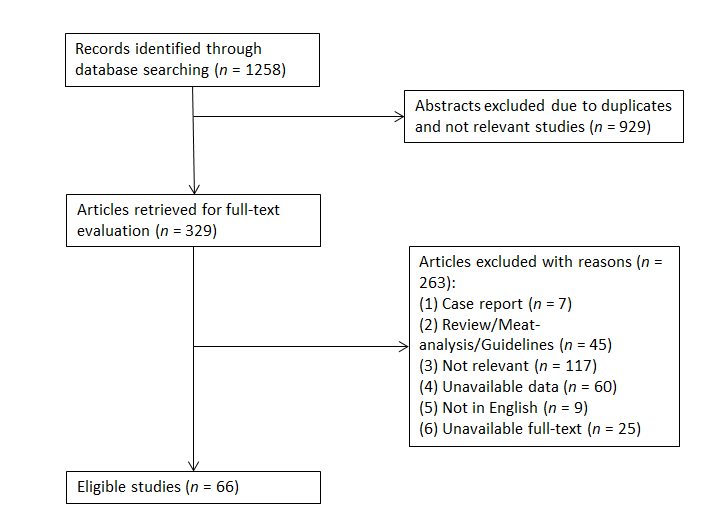 Figure 1 A flow diagram of articles retrieved and inclusion progress through the stage of meta-analysis.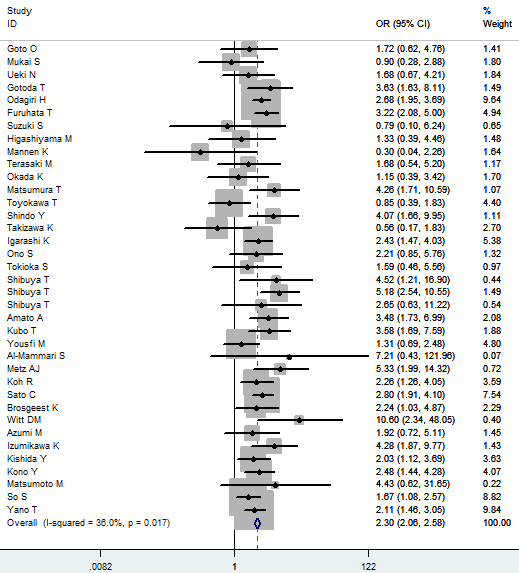 Figure 2 Forest plot of antithrombotic group vs non-antithrombotic group in endoscopic resection.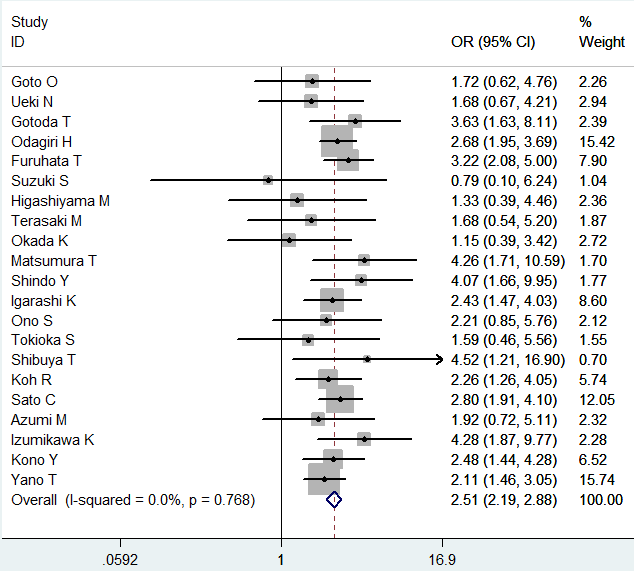 Figure 3 Forest plot of antithrombotic group vs non-antithrombotic group in endoscopic submucosal dissection.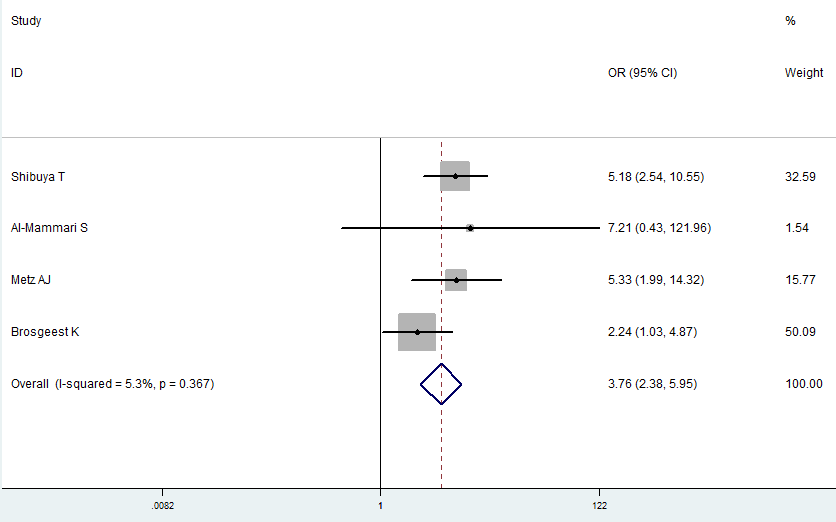 Figure 4 Forest plot of antithrombotic group vs non-antithrombotic group in endoscopic mucosal resection.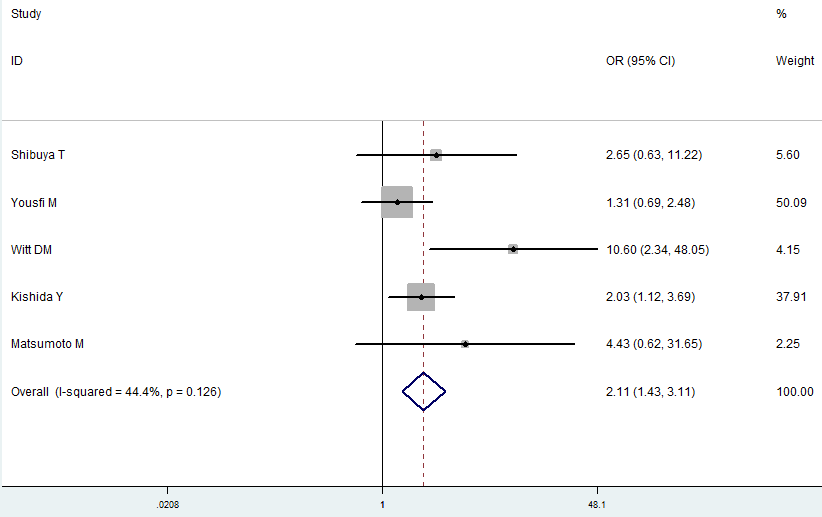 Figure 5 Forest plot of antithrombotic group vs non-antithrombotic group in polypectomy.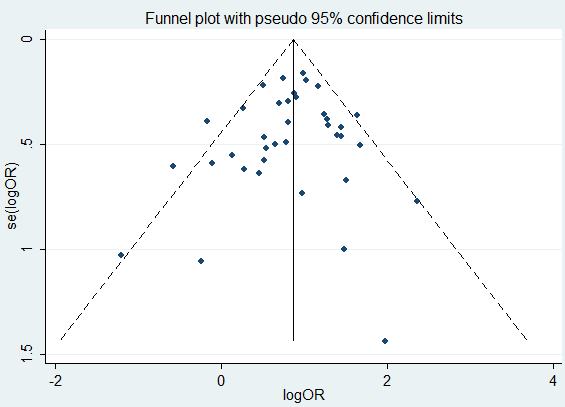 Figure 6 Funnel plot of antithrombotic group vs non-antithrombotic group in endoscopic resection.Table 1 Characteristics of included studies and participantsTable 2 Number of cases with or without antithrombotic agents and hemorrhagic outcomeER: Endoscopic resection; ESD: Endoscopic submucosal dissection; EMR: Endoscopic mucosal resection; APT: Antiplatelet; LDA: Low dose of aspirin; HR: Heparin replacement; DOAC: Direct oral anticoagulant; Thienopyridine: Thienopyridine derivatives.Table 3 The quality assessment of included studiesRef. CountryResearch methodLocationAge (yr)Gender male, % So et al[49], 2019South KoreaRetrospective studyGastric lesion68.8/68.5954, 79.7%Kishida et al[45], 2019JapanRetrospective studyColorectal lesion64/6855, 41.66%Inoue et al[65], 2019JapanProspective observationalstudyGastrointestinal lesion67.4 ± 8.3201, 58.6%Harada et al[56], 2019JapanRetrospective studyGastric lesion72.3 ± 8.82414, 69.3%Arimoto et al[54], 2018JapanRetrospective studyColorectal lesion68.5492, 58.3%Azumi et al[39], 2018JapanRetrospective studyGastric lesion73 (41-94)284, 64.8%Fujita et al[67], 2018JapanRetrospective studyColorectal lesion72.2 ± 7.4/72.9 ± 8.363, 73.8%Horikawa et al[58], 2018JapanRetrospective studyGastric lesion78 (56-89)77, 77%Izumikawa et al[40], 2018JapanRetrospective studyGastric lesion-255, 75.25%Kono et al[41], 2018JapanRetrospective studyGastric lesion72 (66-78)652, 74.77%Oh et al[60], 2018South KoreaRetrospective studyGastric lesion70 (49-85)173, 80.47%Park et al[63], 2018South KoreaProspective observationalstudyColorectal lesion55.8 ± 11.9/52.4 ± 12.32661, 68.46%Sanomura et al[59], 2018JapanRetrospective studyGastric lesion69.8 ± 9.2719, 70%Seo et al[55], 2018South KoreaRetrospective studyColorectal lesion63 (55-69.5)723, 60.8%Sakai et al[64], 2018JapanRetrospective studyColorectal lesion n72.6 ± 7.2/69.1 ± 10.9669, 66.63%Yamashita et al[36], 2018JapanRetrospective studyColorectal lesion66.6 ± 10.6373, 57.4%Yanagisawa et al[35], 2018JapanRetrospective studyGastrointestinal lesion-314, 72.02%Matsumoto et al[46], 2018JapanRetrospective studyColorectal lesion70/65551, 65.44%Harada et al[61], 2017JapanProspective observational studyGastric lesion76.8 ± 6.0/72.7 ± 7.940, 88.88%Yano et al[33], 2017JapanRetrospective studyGastric lesion72 (33-94)1319, 74.65%Ueki et al[14], 2017JapanRetrospective cohort studyGastric lesion71.2 ± 8.4264, 72.5%Yoshio et al[78], 2017JapanRetrospective studyGastric lesion75/7690, 90.91%Gotoda et al[15], 2017JapanRetrospective studyGastric lesion75, 68.8-81.0410, 77.5%Furuhata et al[17], 2017JapanRetrospective studyGastric lesion691377, 77.3%Shibuya et al[1], 2017JapanRetrospective studyColonic lesion-UnclearBronsgeest et al[42], 2017HollandRetrospective studyColorectal lesion67.4 ± 8.3201, 58.6%Ishigami et al[34], 2017JapanRetrospective studyLower gastrointestinal lesion64.9 ± 11.1526, 68%Pigò et al[3], 2017ItalyRetrospective studyColorectal lesion65.4385, 63.2%Kono et al[76], 2017JapanProspective observationalstudyUpper gastrointestinal lesion74 ± 8.344, 89.8%Lin et al[75], 2017United StatesRetrospective studyColorectal lesion-UnclearSato et al[38], 2017JapanRetrospective studyGastric lesion71.11786, 75.1%Igarashi et al[27], 2017JapanRetrospective studyGastric lesion72.4758, 77.7%Amato et al[31], 2016ItalyProspective observational studyGastrointestinal lesion59 ± 12.154.3%Kubo et al[32], 2016JapanRetrospective studyGastrointestinal lesion63.9467,59.3%Shindo et al[25], 2016JapanRetrospective studyGastric lesion71 ± 8, 32-87190, 72.5%Yoshida et al[52], 2016JapanRetrospective studyColorectal lesion68.2 ± 10.3UnclearNinomiya et al[53], 2015JapanRetrospective studyColorectal lesion67 ± 11.1410, 70.4%Al-Mammari et al[4], 2015United KingdomProspective observational studyOesophageal lesion71, 65-7885, 72.6%Odagiri et al[16], 2015JapanRetrospective cohort studyColorectal lesion-4495, 59.4%Namasivayam et al[5], 2014United StatesRetrospective studyGastrointestinal lesion69UnclearTerasaki et al[21], 2014JapanRetrospective studyColorectal lesion66.9 ± 11.2233, 64.2%Tounou et al[50], 2014JapanRetrospective studyGastric lesion71.8, 36-92257, 73.4%Suzuki et al[18], 2014JapanRetrospective studyColorectal lesion65.5, 29-86183, 57.7%Matsumura et al[23], 2014JapanRetrospective studyGastric lesion72.1 ± 8.6302, 71.1%Beppu et al[74], 2014JapanRetrospective studyColorectal lesion59.5 ± 11.6176, 84.6%Inoue et al[77], 2014JapanRetrospective studyColorectal lesion69.295, 81.2%Sanomura et al[66], 2014JapanRetrospective studyGastric lesion73.7 ± 8.964, 82.1%Yoshio et al[47], 2013JapanRetrospective studyGastric lesion70951, 76.1%Takeuchi et al[29], 2013JapanRetrospective studyGastric lesion5.2477, 57.2%Koh et al[37], 2013JapanRetrospective studyGastric lesion70.3 ± 8.6817, 74%Mukai et al[6], 2012JapanRetrospective studyGastric lesion72.4 ± 8.8116, 72%Lim et al[51], 2012South KoreaRetrospective studyGastric lesion62.61143, 71.8%Miyahara et al[48], 2012JapanRetrospective studyGastric lesion71.7 ± 8.9, 36-92763, 70.5%Cho et al[57], 2012South KoreaRetrospective studyColorectal lesion62.2385, 74.9%Toyokawa T et al[24], 2011JapanRetrospective studyGastric lesion26-95811, 72.2%Higashiyama et al[19], 2011JapanRetrospective studyGastric lesion69, 29-91702, 76%Metz et al[2], 2011AustraliaProspective observational studyColonic lesion68, 26-93unclearTokioka et al[30], 2011JapanRetrospective studyGastric lesion69.4378, 73.4%Okada K et al[22], 2011JapanRetrospective studyGastric lesion68.4, 33-94425, 73%Mannen et al[20], 2010JapanRetrospective studyGastric lesion71.6 ± 8.6, 36-91323, 74.1%Goto et al[13], 2010JapanRetrospective studyGastric lesion68.3347, 76.4%Witt et al[44], 2009United StatesRetrospective cohort studyColorectal lesion69.6691, 56.4%Ono et al[28], 2019JapanRetrospective studyGastric lesion67UnclearTakizawa et al[26], 2008JapanRetrospective studyGastric lesion66 ± 10, 29-93779, 80.5%Sawhney et al[62], 2007United StatesRetrospective studyColorectal lesion65.1169, 97.7%Yousfi et al[43], 2004United StatesRetrospective studyGastrointestinal lesion70.5, 45-91100, 61.7%Ref.ResectionmethodTotalDrugPost-bleedingNo bleedingSo et al[48], 2019ER1197Antithrombotic agent (+/-)40/50359/748So et al[48], 2019ER1197Continued antithrombotic agent (+/-)11/769/138So et al[48], 2019ER1197Discontinued antithrombotic agent (+/-)29/43330/657So et al[48], 2019ER1197HR (+)59Kishida et al[45],2019Polypectomy6382Antithrombotic agent (+/-)15/40986/5341Kishida et al[45],2019Polypectomy6382Single APT (+)4683Kishida et al[45],2019Polypectomy6382Single anticoagulants (+)285Kishida et al[45],2019Polypectomy6382Multiple APT (+)3163Kishida et al[45],2019Polypectomy6382Multiple antithrombotic agents (+)239Kishida et al[45],2019Polypectomy6382Single antithrombotic agent (+)13947Kishida et al[45],2019Polypectomy6382HR (+)416Inoue et al[65], 2019EMR102VKA (+)1273Inoue et al[65], 2019EMR102Discontinued VKA (+)04Inoue et al[65], 2019EMR102Continued VKA (+)02Inoue et al[65], 2019EMR102HR (+)1598Inoue et al[65], 2019EMR102DOAC (+)314Inoue et al[65], 2019EMR102Discontinued DOAC (+)03Inoue et al[65], 2019ESD54VKA (+)1431Inoue et al[65], 2019ESD54Discontinued VKA (+)12Inoue et al[65], 2019ESD54Continued VKA (+)01Inoue et al[65], 2019ESD54HR (+)1331Inoue et al[65], 2019ESD54DOAC (+)27Inoue et al[65], 2019ESD54Discontinued DOAC (+)24Harada et al[56], 2019ESD597Antithrombotic agent (-)21422Harada et al[56], 2019ESD597Single-LDA (+)1085Harada et al[56], 2019ESD597DAPT (+)1049Harada et al[56], 2019ESD597Continued LDA (+)1580Harada et al[56], 2019ESD597Discontinued APT (+)554Arimoto et al[54], 2018ESD919Antithrombotic agent (-)26757Arimoto et al[54], 2018ESD919APT (+)5131Arimoto et al[54], 2018ESD919Discontinued APT (+)5105Arimoto et al[54], 2018ESD919Continued APT (+)026Azumi et al[39], 2018ESD438Antithrombotic agent (+/-)6/1572/345Fujita et al[67], 2018EMR84Discontinued anticoagulants (+)142Fujita et al[67], 2018EMR84HR (+)437Horikawa et al[58], 2018ESD100Antithrombotic agent (-)149Horikawa et al[58], 2018ESD100Continued LDA149Izumikawa et al[40], 2018ESD273Antithrombotic agent (+/-)15/1166/207Kono et al[41], 2018ESD872Antithrombotic agent (+/-)23/38159/652Kono et al[41], 2018ESD872Single antithrombotic agent12130Kono et al[41], 2018ESD872Multiple antithrombotic agents (+)1129Kono et al[41], 2018ESD872Discontinued antithrombotic agent (+)8120Kono et al[41], 2018ESD872DiscontinuedKono et al[41], 2018ESD872Single APT (+)388Kono et al[41], 2018ESD872Multiple APT (+)316Kono et al[41], 2018ESD872Single anticoagulants (+)113Kono et al[41], 2018ESD872ContinuedKono et al[41], 2018ESD872Single APT (+)116Kono et al[41], 2018ESD872Multiple APT (+)42Kono et al[41], 2018ESD872Single anticoagulants (+)713Kono et al[41], 2018ESD872HR (+)1021Oh et al[60], 2018ESD215Single APT (+)14147Oh et al[60], 2018ESD215Multiple APT (+)1539Oh et al[60], 2018ESD215LDA (+)1282Oh et al[60], 2018ESD215Thienopyridine (+)254Oh et al[60], 2018ESD215Continued APT (+)23130Oh et al[60], 2018ESD215Discontinued APT (+)656Park et al[63], 2018Polypectomy3887APT (+)12339Park et al[63], 2018Polypectomy3887Anticoagulants (+)015Sanomura et al[58], 2018ESD1243Antithrombotic agent (-)401127Sanomura et al[58], 2018ESD1243Anticoagulants (+)1165Sanomura et al[58], 2018ESD1243Warfarin (+)532Sanomura et al[58], 2018ESD1243DOAC (+)414Seo et al[55], 2018ESD1189Antithrombotic agent (-)26945Seo et al[55], 2018ESD1189APT (+)7175Seo et al[55], 2018ESD1189Aspirin (+)2139Seo et al[55], 2018ESD1189Warfarin (+)010Seo et al[55], 2018ESD1189DOAC (+)12Seo et al[55], 2018ESD1189Single antithrombotic agent (+)10326Seo et al[55], 2018ESD1189Multiple antithrombotic agents (+)023Seo et al[55], 2018ESD1189Discontinued antithrombotic agent (+)7206Seo et al[55], 2018ESD1189Continued antithrombotic agent (+)05Sakai et al[64], 2018Polypectomy1004Discontinued anticoagulants (+)120Sakai et al[64], 2018Polypectomy1004HR (+)870Sakai et al[64], 2018Polypectomy1004Warfarin (+)755Sakai et al[64], 2018Polypectomy1004DOAC (+)115Yamashita et al[36], 2018ESD650Antithrombotic agent (+/-)7/1821/652Yamashita et al[36], 2018ESD650Warfarin (+)514Yamashita et al[36], 2018ESD650DOAC27Yanagisawa et al[35], 2018Polypectomy436Antithrombotic agent (+/-)30/2188/216Yanagisawa et al[35], 2018Polypectomy436Discontinued anticoagulants (+)023Yanagisawa et al[35], 2018Polypectomy436Continued anticoagulants (+)1083Yanagisawa et al[35], 2018Polypectomy436HR (+)2082Yanagisawa et al[35], 2018Polypectomy436Continued warfarin (+)241Yanagisawa et al[35], 2018Polypectomy436Continued DOAC (+)842Yanagisawa et al[35], 2018Polypectomy436Warfarin (+)20125Yanagisawa et al[35], 2018Polypectomy436DOAC (+)1063Matsumoto et al[46], 2018Polypectomy1003Antithrombotic agent (+/-)2/2184/815Harada et al[61], 2017ESD45Continued warfarin (+)220Harada et al[61], 2017ESD45HR518Yano et al[33], 2017ESD144Antithrombotic agent (+/-)47/103287/1330Ueki et al[14], 2017ESD364Antithrombotic agent (+/-)7/1767/273Ueki et al[14], 2017ESD364Discontinued antithrombotic agent (-)767Ueki et al[14], 2017ESD364Discontinued single APT (+)457Ueki et al[14], 2017ESD364Discontinued single anticoagulants (+/-)24Ueki et al[14], 2017ESD364Aspirin (+)443Ueki et al[14], 2017ESD364Thienopyrindine (+)07Yoshio et al[78], 2017ESD97Warfarin (+)1855Yoshio et al[78], 2017ESD97DOAC519Gotoda et al[15], 2017ESD529Antithrombotic agent (+/-)12/1496/407Gotoda et al[15], 2017ESD529APT (+)880Gotoda et al[15], 2017ESD529Single antithrombotic agent (+)680Gotoda et al[15], 2017ESD529Multiple antithrombotic agents (+)717Gotoda et al[15], 2017ESD529Single APT (+)369Gotoda et al[15], 2017ESD529Multiple APT (+)511Gotoda et al[15], 2017ESD529Warfarin (+)311Gotoda et al[15], 2017ESD529Aspirin (+)233Gotoda et al[15], 2017ESD529Thienopyridine (+)010Furuhata et al[17], 2017ESD1781Antithrombotic agent (+/-)33/68220/1460Furuhata et al[17], 2017ESD1781Single antithrombotic agent (+)11139Furuhata et al[17], 2017ESD1781Multiple antithrombotic agents (+)630Furuhata et al[17], 2017ESD1781Continued single APT (+)114Furuhata et al[17], 2017ESD1781HR (+)1537Shibuya et al[1], 2017ESD259Antithrombotic agent (+/-)4/632/217Shibuya et al[1], 2017EMR3018Antithrombotic agent (+/-)16/15510/2477Shibuya et al[1], 2017Polypectomy892Antithrombotic agent (+/-)3/5163/721Bronsgeest et al[42], 2017EMRAntithrombotic agent (+/-)13/15107/277Bronsgeest et al[42], 2017EMRAPT (+)453Bronsgeest et al[42], 2017EMRAnticoagulants (+)443Ishigami et al[34], 2017ER773Antithrombotic agent (+/-)10/1435/714Ishigami et al[34], 2017ER773HR (+)1035Pigò et al[3], 2017Polypectomy609Antithrombotic agent (+/-)38/3272/467Pigò et al[3], 2017Polypectomy609Single APT1457Pigò et al[3], 2017Polypectomy609Multiple APT38Pigò et al[3], 2017Polypectomy609HR (+)217Pigò et al[3], 2017Polypectomy609Aspirin (+)1032Pigò et al[3], 2017Polypectomy609Thienopyridine425Kono et al[76], 2017ESD/EMR49Single antithrombotic agent (+)424Kono et al[76], 2017ESD/EMR49Multiple antithrombotic agents (+)714Kono et al[76], 2017ESD/EMR49Discontinued antithrombotic agent (+)520Kono et al[76], 2017ESD/EMR49Continued antithrombotic agent (+)618Kono et al[76], 2017ESD/EMR49HR (+)412Lin et al[75], 2017Polypectomy4923Aspirin (+)363897Lin et al[75], 2017Polypectomy4923Thienopyridine (+)5590Sato et al[38], 2017ESD2378Antithrombotic agent (+/-)46/76401/1855Sato et al[38], 2017ESD2378APT (+)35270Sato et al[38], 2017ESD2378Anticoagulants (+)233Sato et al[38], 2017ESD2378HR (+)633Sato et al[38], 2017ESD2378Aspirin (+)12199Sato et al[38], 2017ESD2378Thienopyridine (+)019Sato et al[38], 2017ESD2378Warfarin (+)116Sato et al[38], 2017ESD2378DOAC (+)117Igarashi et al[27], 2017ESD976Antithrombotic agent (+/-)35/30332/692Igarashi et al[27], 2017ESD976Discontinued antithrombotic agent (+)26250Igarashi et al[27], 2017ESD976Continued antithrombotic agent (+)549Igarashi et al[27], 2017ESD976HR433Igarashi et al[27], 2017ESD976Multiple antithrombotic agents (+) 970Igarashi et al[27], 2017ESD976Single antithrombotic agent (+)26262Igarashi et al[27], 2017ESD976Continued aspirin (+)429Igarashi et al[27], 2017ESD976Discontinue aspirin (+)19152Igarashi et al[27], 2017ESD976Continued thienopyridine (+)117Igarashi et al[27], 2017ESD976Discontinued thienopyridine (+)963Igarashi et al[27], 2017ESD976Continued anticoagulants (+)111Igarashi et al[27], 2017ESD976Discontinued anticoagulants (+)327Amato et al[31], 2016ER2692Antithrombotic agent (+/-)16/16595/2069Amato et al[31], 2016ER2692APT (+)11461Amato et al[31], 2016ER2692Anticoagulants (+)5134Kubo et al[32], 2016ER788Antithrombotic agent (+/-)16/13194/565Kubo et al[32], 2016ER788APT (+)8146Kubo et al[32], 2016ER788Anticoagulants (+)1172Kubo et al[32], 2016ER788HR (+)1063Shindo et al[25], 2016ESD262Antithrombotic agent (+/-)10/1338/201Shindo et al[25], 2016ESD262Discontinued antithrombotic agent (+)025Shindo et al[25], 2016ESD262Continued APT (+)28Shindo et al[25], 2016ESD262HR (+)85Yoshida et al[52], 2016ESD678Antithrombotic agent (-)10585Yoshida et al[52], 2016ESD678APT (+)360Yoshida et al[52], 2016ESD678Anticoagulants (+)317Ninomiya et al[53], 2015ESD609Antithrombotic agent (-)28537Ninomiya et al[53], 2015ESD609Discontinued APT (+)211Ninomiya et al[53], 2015ESD609Continued APT (+)526Al-Mammari et al[4], 2015EMR117Antithrombotic agent (+/-)1/114/101Odagiri et al[16], 2015ESD7567Antithrombotic agent (+/-)49/282440/6796Namasivayam et al[5],2014EMR1712Antithrombotic agent (+/-)4/10772/912Namasivayam et al[5],2014EMR1712APT (+)3521Namasivayam et al[5],2014EMR1712Anticoagulants (+)089Namasivayam et al[5],2014EMR1712Single antithrombotic agent (+)1617Namasivayam et al[5],2014EMR1712Multiple antithrombotic agents (+)3111Namasivayam et al[5],2014EMR1712Thienopyridine (+/-)0/1017/912Terasaki et al[21], 2014ESD363Antithrombotic agent (+/-)4/2036/303Tounou et al[50], 2014ESD350Antithrombotic agent (-)16245Tounou et al[50], 2014ESD350Discontinued single APT (+)737Tounou et al[50], 2014ESD350Continued single APT (+)212Tounou et al[50], 2014ESD350Dual APT (+)1120Tounou et al[50], 2014ESD350Aspirin (+)944Tounou et al[50], 2014ESD350Thienopyridine (+)05Suzuki et al[18], 2014ESD317Antithrombotic agent (+/-)1/1327/276Suzuki et al[18], 2014ESD317HR06Matsumura et al[23], 2014ESD425Antithrombotic agent (+/-)10/1077/328Matsumura et al[23], 2014ESD425Discontinued antithrombotic agent (+)239Matsumura et al[23], 2014ESD425Continued antithrombotic agent (+),HR (-)322Matsumura et al[23], 2014ESD425HR (+)516Beppu et al[74], 2014ER208APT (+)918Beppu et al[74], 2014ER208Anticoagulants (+)129Beppu et al[74], 2014ER208Aspirin (+)611Beppu et al[74], 2014ER208Thienopyridine (+)37Inoue et al[77], 2014Polypectomy117Discontinued antithrombotic agent (+)171Inoue et al[77], 2014Polypectomy117HR (+)936Sanomura et al[66], 2014ESD78Continued LDA (+) 127Sanomura et al[66], 2014ESD78Discontinued LDA (+)363Yoshio et al[47], 2013ESD1250Antithrombotic agent (-)45972Yoshio et al[47], 2013ESD1250Discontinued antithrombotic agent (-)12197Yoshio et al[47], 2013ESD1250HR (+)915Takeuchi et al[29], 2013ESD833Antithrombotic agent (+/-)21/1569/728Koh et al[37], 2013ESD1166Antithrombotic agent (+/-)17/45158/946Mukai et al[6], 2012 ESD161Antithrombotic agent (+/-)4/1729/111Lim et al[51], 2012ESD1591Antithrombotic agent (-)681249Lim et al[51], 2012ESD1591Discontinued APT (+)696Lim et al[51], 2012ESD1591Continued APT (+)20152Miyahara et al[48], 2012ESD1082Antithrombotic agent (-)68883Miyahara et al[48], 2012ESD1082Discontinued antithrombotic agent (+)7124Cho et al[57], 2012ESD514Antithrombotic agent (-)15424Cho et al[57], 2012ESD514Discontinued APT (+)254Cho et al[57], 2012ESD514Continued APT (+)415Toyokawa et al[24], 2011ESD1123Antithrombotic agent (+/-)8/48175/892Higashiyama et al[19], 2011ESD924Antithrombotic agent (+/-)123/7733/25Metz et al[2], 2011EMR269Antithrombotic agent (+/-)8/1130/220Metz et al[2], 2011EMR269APT (+)618Metz et al[2], 2011EMR269Anticoagulants (+)110Metz et al[2], 2011EMR269HR (+)12Metz et al[2], 2011EMR269Aspirin (+)512Metz et al[2], 2011EMR269Thienopyridine (+)16Tokioka et al[30], 2011ESD515Antithrombotic agent (+/-)3/2337/452Okada et al[22], 2011ESD582Antithrombotic agent (+/-)4/2470/484Mannen et al[20], 2010ESD436Antithrombotic agent (+/-)1/3832/365Goto et al[13],2010ESD454Antithrombotic agent (+/-)5/2152/376Witt et al[44], 2009Polypectomy1225Antithrombotic agent (+/-)11/2414/798Ono et al[28], 2019ESD444Antithrombotic agent (+/-)6/2050/368Takizawa et al[26], 2008ESD968Antithrombotic agent (+/-)3/6074/831Sawhney et al[62], 2007Polypectomy173APT (+)1751Sawhney et al[62], 2007Polypectomy173Anticoagulants (+)1412Yousfi et al[43], 2004Polypectomy162Antithrombotic agent (+/-)32/4927/54Yousfi et al[43], 2004Polypectomy162APT (+)3227Ref.SelectionSelectionSelectionSelectionComparabilityComparabilityOutcome/exposureOutcome/exposureOutcome/exposureStarsRef.1234ComparabilityComparability123StarsSo et al[49], 2019*********9Kishida et al[45], 2019******6Inoue et al[65], 2019********8Harada et al[56], 2019********8Arimoto et al[54], 2018********8Azumi et al[39], 2018********8Fujita et al[67], 2018********8Horikawa et al[58], 2018********8Izumikawa et al[40], 2018******6Kono et al[41], 2018*******7Oh et al[60], 2018******6Park et al[63], 2018********8Sanomura et al[59], 2018*******7Seo et al[55], 2018********8Sakai et al[64], 2018*******7Yamashita et al[36], 2018*******7Yanagisawa et al[35], 2018********8Matsumoto et al[46], 2018******6Harada et al[61], 2017*******7Yano et al[33], 2017*******7Ueki et al[14], 2017*******7Yoshio et al[78], 2017********8Gotoda et al[15], 2017******6Furuhata et al[17], 2017********8Shibuya et al[1], 2017********8Bronsgeest et al[42], 2017********8Ishigami et al[34], 2017*******7Pigò et al[3], 2017*******7Kono et al[76], 2017********8Lin et al[75], 2017*******7Sato et al[38], 2017********8Igarashi et al[27], 2017*******7Amato et al[31], 2016*******7Kubo et al[32], 2016*******7Shindo et al[25], 2016******6Yoshida et al[52], 2016******6Ninomiya et al[53], 2015******6Al-Mammari et al[4], 2015*******7Odagiri et al[16], 2015*******7Namasivayam et al[5], 2014******6Terasaki et al[21], 2014*******7Tounou et al[50], 2014*******7Suzuki et al[18], 2014*******7Matsumura et al[23], 2014******6Beppu et al[74], 2014********8Inoue et al[77], 2014********8Sanomura et al[66], 2014********8Yoshio et al[47], 2013*******7Takeuchi et al[29], 2013********8Koh et al[37], 2013********8Mukai et al[6], 2012******6Lim et al[51], 2012********8Miyahara et al[48], 2012********8Cho et al[57], 2012********8Toyokawa T et al[24], 2011*******7Higashiyama et al[19], 2011*******7Metz et al[2], 2011********8Tokioka et al[30], 2011********8Okada K et al[22], 2011******6Mannen et al[20], 2010******6Goto et al[13], 2010********8Witt et al[44], 2009*******7Ono et al[28], 2019*******7Takizawa et al[26], 2008********8Sawhney et al[62], 2007********8Yousfi et al[43], 2004*********9